Коммуникативная  игра «ТЕХНОФЕСТ»-201427 ноября учащиеся 7-9 классов в количестве 32 человек посетили МБУ ДО «Центр технологического обучения» г. Пензы, находящийся в Межшкольном учебном комбинате.Ребята приняли участие в коммуникативной  игре «ТЕХНОФЕСТ».  Преподаватели и мастера  Центра приготовили для участников технологические маршруты. Разделившись на команды, ребята прошли испытания на 10 станциях, где продемонстрировали не только метапредметные знания, но и практические навыки в применении современных технологий в жизни   человека. На каждой станции командам выдавались части будущего технического изобретения. За короткое время командам следовало придумать проект, нужный человечеству, способный облегчить   жизнь, а также успешно защитить его. Победителем  игры стала команда «Техноапельсин» (капитан Карасёв Антон, 8 класс), презентовавшая суперизобретение для педагогов пензенских школ. Команда школы награждена  сертификатом участника игры.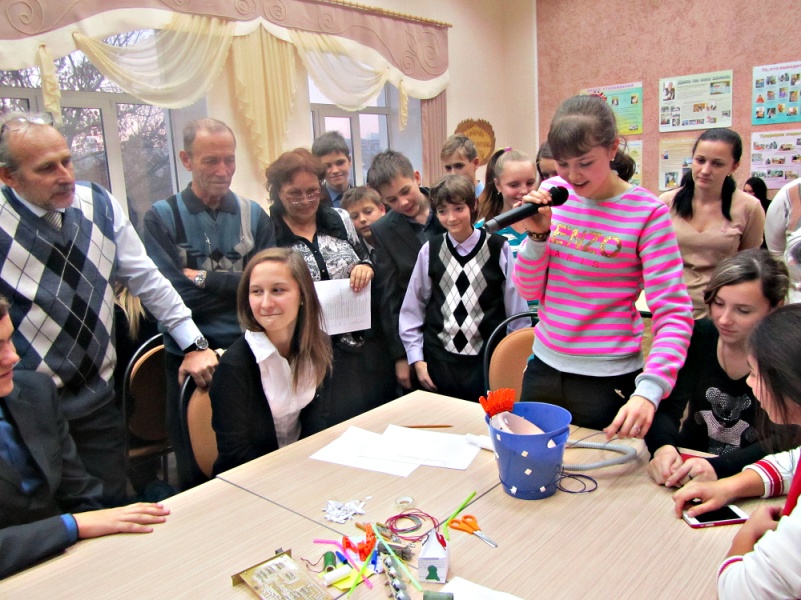 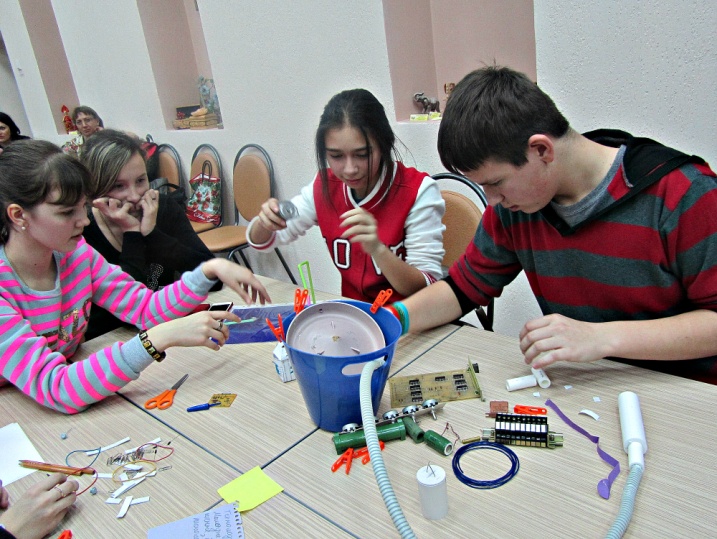 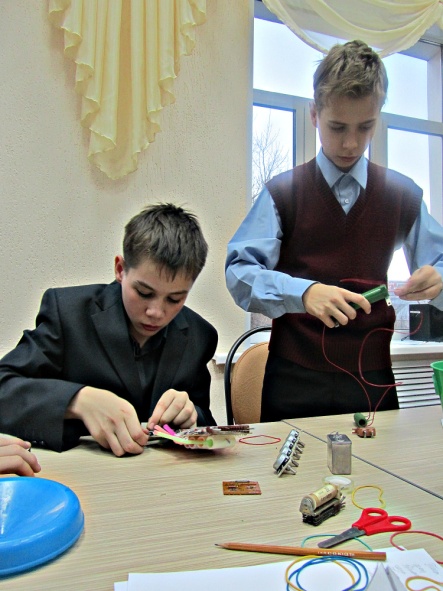 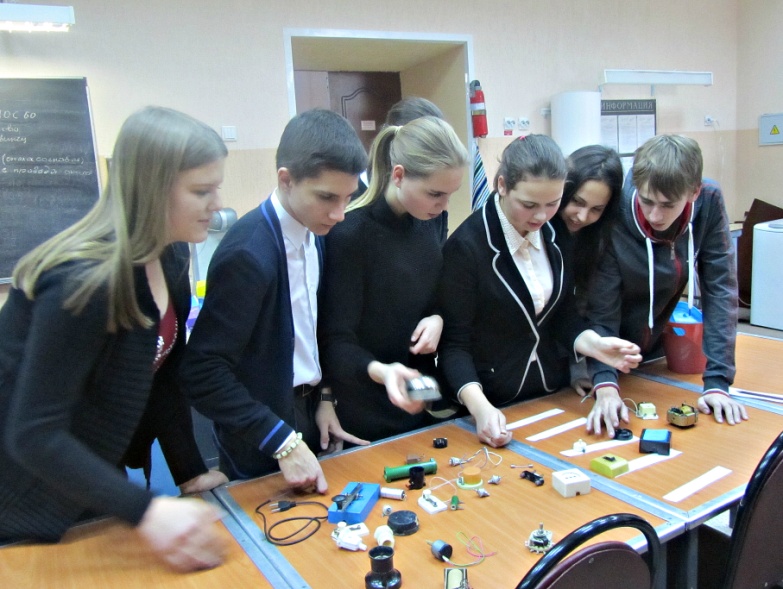 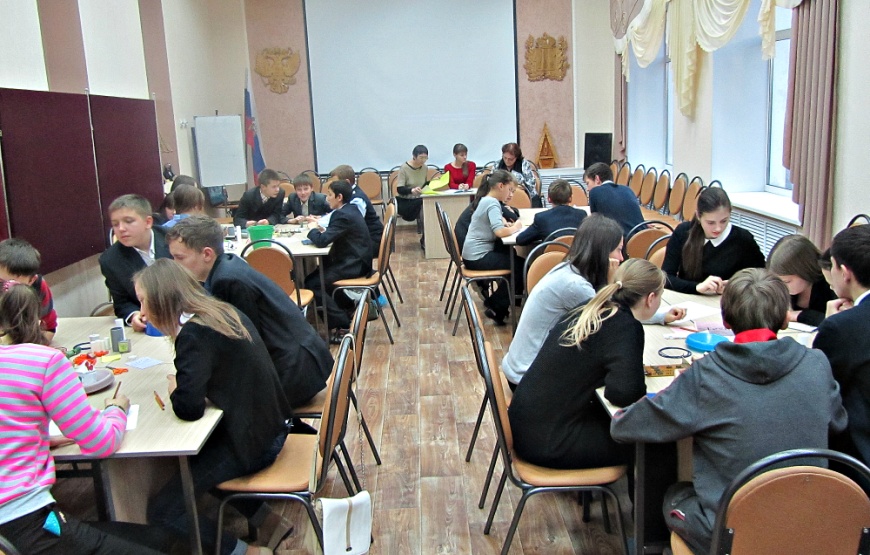 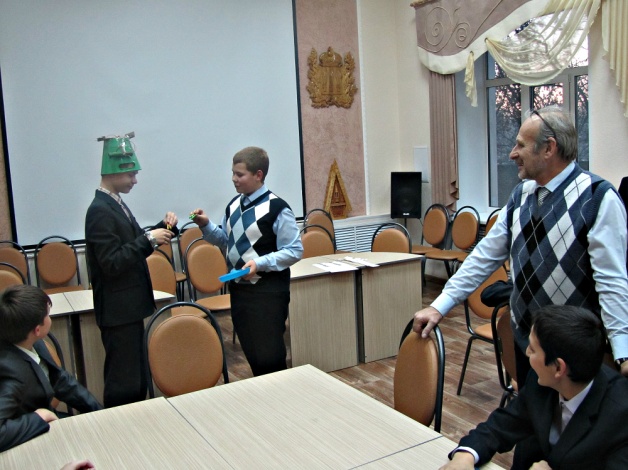 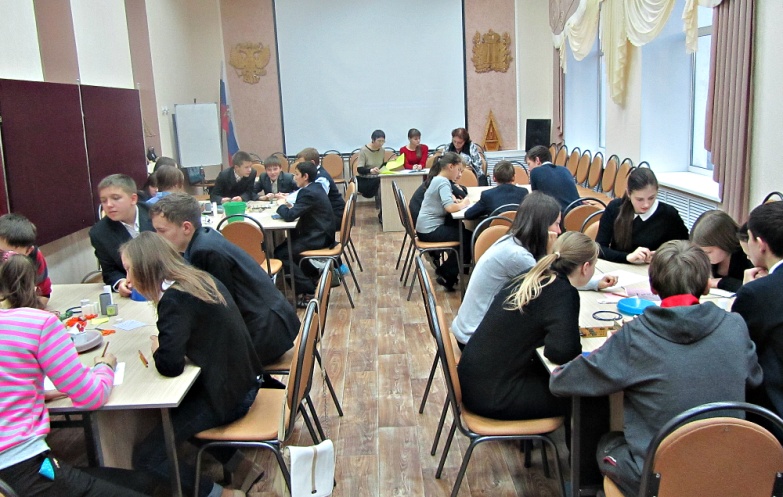 